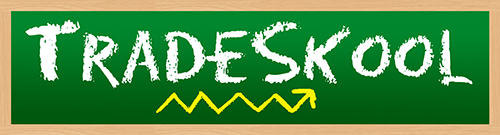 Name: ________________________						Date:__________Fill in the blank to find what kind of superfood Dyspear is.O _ A _ G EP A _ _ Y __ A _ G OP E _ RWhat is Dyspear’s third most powerful vitamin?MagnesiumFolateVitamin A Vitamin KUnscramble to discover Dyspear’s second most powerful vitamin. Vmintia KLofateGameneseMinthaiRewrite to uncover Dyspear’s most powerful vitamin. Hint: It’s written backwards! Nivalfobir6B NimativEtalofC NimativWhat is Dyspear’s third most powerful mineral?PotassiumManganeseCopperCalciumWhich Mineral is more powerful than Dyspear’s second most powerful mineral? MagnesiumCopperManganeseIronRewrite to discover Dyspear’s second most powerful mineral. Hint: It’s written backwards!ReppocEsenagnamMuisengamMuissatopDyspear is on the ________________ team.Herb SeedFruit LegumeWhat does Dyspear’s superpower help with?Cholesterol IntestinesBlood PressureDigestionWhat is the serving size on Dyspear’s trading card? 2 Ounces1 Cup1 Pear½ CupIf you had double Dyspear’s size, how many calories would you have?102		524225.5Fill in the blank to discover what continent Dyspear is from.E _ R _ _ E_F _ I_ A_ S I __ O _T_   A _ _R I _ ASolve the math equation in order to find Dyspear’s correct energy.5 x 560 - 1110 + 0100 ÷ 2 + 1       14. Which altered state does Tradeskool suggest to maximize Dyspear’s flavor?Squeezed in WaterSliced and topped With Lemon JuiceStuffed with Rice SaladPureed and Add CinnamonWhat is the main body part used in Dyspear’s special move?Legs AbsFull BodyArms